令和5年4月吉日各　位東京都社会保険労務士会台東支部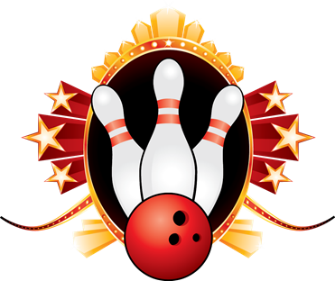 支部長　竹山　　文
（公印省略）                                           ボウリング同好会 会長  野津　真男第7回 ボウリング同好会 定例会 のご案内陽春の候、会員の皆様におかれましてはますますご清祥のこととお慶び申し上げます。平素は支部の事業運営につきまして、格別のご協力を賜り厚く御礼申し上げます。さて新年度を迎え、支部の体制も改まり、課外倶楽部活動・ボウリング同好会、本年度初回の定例会を下記のとおり行いますので、ご案内させていただきます。どなたでも自由に参加していただける会ですので、他の会員と気軽な交流の場にしていただければ嬉しい限りです。久しぶりにやってみようかなあと思い立った方、初めてだけど遊び感覚で行ってみようかなあと思われた方、いつメン、どなた様もどうぞお気軽にご参加下さい。予約を入れる都合上、誠にお手数ではございますが、5月25日（木）までに以下申込フォーム又はメールにて、参加申し込み下さいますようお願いいたします。開業・勤務を問わず、多数の皆様のご参加を心よりお待ち申し上げております。記１．日　時　令和5年6月5日（月）　19：00　～　(15分前受付開始)２．場　所　東京ドームシティ黄色いビルの5F　当該レーン３．会　費　2,000円以上問合せ先・申込先とよだ社労士オフィス　豊田宛TEL 03-6327-2470　E-mail bowling_club@sr-taito.com※メールでお申込みの場合、タイトルにボウリング同好会　定例会参加の件、本文に氏名・会員種別をベタ打ちで結構ですのでご記入ください。